Eksempel på en SoMe planNedenfor finder I en skabelon, som I kan bruge til at udarbejde en lille plan for, hvornår, hvorfor, til hvem og hvor I skal placere jeres opslag på de sociale medier. På den måde kan I sikre jer, at I får jeres budskaber ud til den rette målgruppe på rette tid, og dermed får mest mulig opmærksomhed i forhold til jeres opslag. 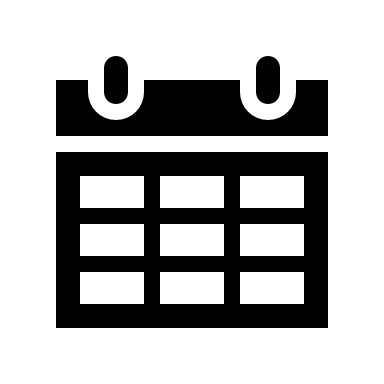 DATO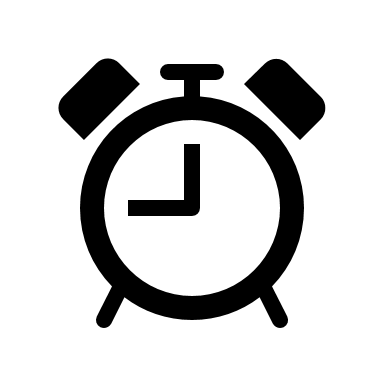 TID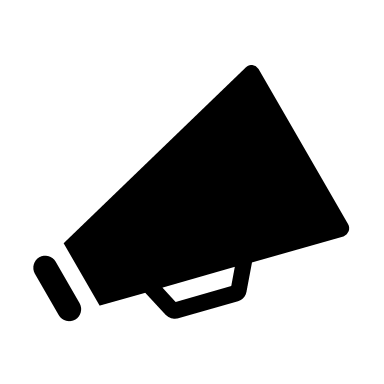 TYPE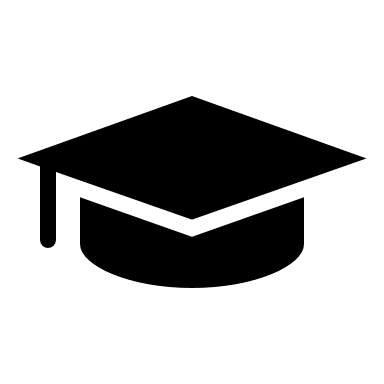 INDHOLD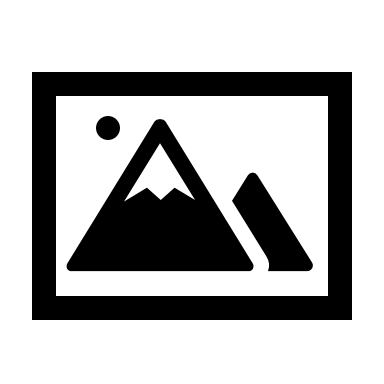 GRAFIK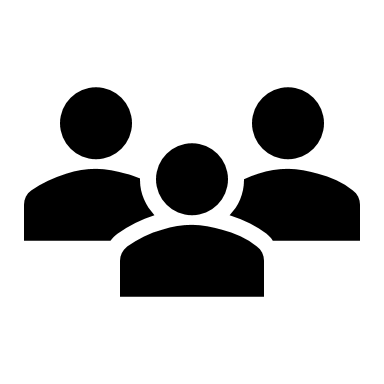 ANSVARLIG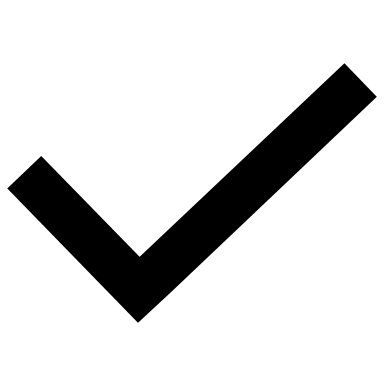 STATUS